ПРИЛОЖЕНИЕ № 3.Создание учебной предметной модели на уроке русского языкаТехнологические этапыДействия учителяДействия учениковСамоконструкция (индивидуальное создание гипотезы)-Догадайтесь, что нарисовано на обратной стороне карточки с ребусом?И 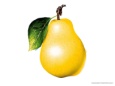 Называют слово игрушки-Рассмотрите картинки игрушек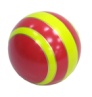 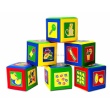 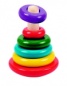 Рассматривают рисунки мяча, кубиков и детской пирамидкиПодготовительный этап:Чтобы назвать предметы, признаки, действия, нам нужны… слова. Чтобы выразить свою мысль или чувство, мы строим…предложение.Каким научным словом называют высказывания, в которых говорится об одном и том же и раскрывается общая мысль? Текст-Определите, какая из игрушек больше подойдет на роль предметной модели любого текста? Почему? Работа в парах (или в группах)- Какую игрушку и почему выбираете на роль условной предметной модели текста?Обсуждение и выбор игрушкиАфиширование- К какому выбору пришли?Выступления